.Music available:- http://www.billymata.comIntro: 16 countRIGHT SAILOR STEP & LEFT SAILOR STEP; FORWARD SHUFFLE, FULL ROLL FORWARDBeginner option: 7-8	Step left forward, brush right forwardRIGHT SHUFFLE FORWARD, ROCK, RECOVER: FULL ROLL BACK, COASTER STEPBeginner option: 5-6	Step left back, step right back1/4 RIGHT MONTEREY, VINE LEFT WITH A CROSS, CHASSE LEFTROCK, RECOVER, STEP RIGHT, TOUCH; TURN ½ LEFT, RIGHT SIDE ROCK, RECOVERREPEATENDING: ROCK, RECOVER, STEP RIGHT, TOUCH; TURN ½ LEFT (SWEEPING RIGHT AROUND AND STEP ACROSS)Contact: e-mail: jkneedham@plateautel.netMacon Love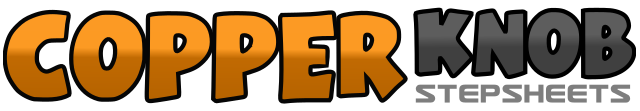 .......Count:32Wall:4Level:Improver.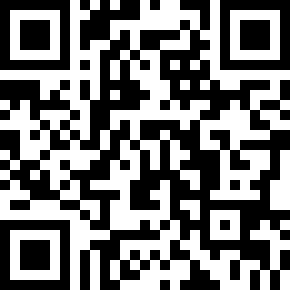 Choreographer:Kay Needham (USA) - January 2012Kay Needham (USA) - January 2012Kay Needham (USA) - January 2012Kay Needham (USA) - January 2012Kay Needham (USA) - January 2012.Music:Macon Georgia Love - Billy MataMacon Georgia Love - Billy MataMacon Georgia Love - Billy MataMacon Georgia Love - Billy MataMacon Georgia Love - Billy Mata........1&2Right sailor step3&4Left sailor step5&6Forward right-left-right7-8Turn ½ right and step left back, turn ½ right and hook right over left1&2Chassé forward right-left-right3-4Rock left forward, recover to right5-6Turn ½ left and step left forward, turn ½ left and step right back7&8Left coaster step1-2Touch right to side, turn ¼ right and step right together3-6Step left to side, cross right behind left, step left to side, cross right over left7&8Chassé side left-right-left1-2Cross/rock right behind left, recover to left3-4Step right to side, touch left together5-6Turn ¼ left and step left forward, turn ¼ left and brush right forward7-8Rock right to side, recover to left1-2Cross/rock right behind left, recover to left3-4Step right to side, touch left together5-6Step left forward, turn ½ left and sweep right back to front7-8Sweep/cross right over left, hold